Федеральное агентствопо техническому регулированию и метрологииКачество воды Системы водоснабжения наружные. Требования к графическому отображению основных структурных элементов и технологических связей между нимиИздание официальноеПредисловие1 РАЗРАБОТАН Российской ассоциацией водоснабжения и водоотведенияи Государственной корпорацией «Фонд содействие и реформирование ЖКХ»2 ВНЕСЕН Техническим комитетом по стандартизации ТК 343 «Качество воды»3 УТВЕРЖДЕН И ВВЕДЕН В ДЕЙСТВИЕ Приказом Федерального агентства по техническому регулированию и метрологии от                                  №4 Настоящий стандарт учитывает требования [1] и служит для графического описания инвентаризации системы водоснабжения населенных пунктов. Национальный стандарт разрабатывается в целях обеспечение мероприятий Федерального проекта «Чистая вода» [2] Графическое описания систем водоснабжения населенных пунктов необходимо для повышения эффективности водохозяйственной деятельности за счет наглядного формирования объектов систем водоснабжения, облегчения чтения рисунков, эскизов и чертежей в целях принятия энерго- и ресурсоэффективных мероприятий, служит для повышения качества воды централизованных систем водоснабжения.  5 ВВЕДЕН ВПЕРВЫЕПравила применения настоящего стандарта установлены в статье 26 Федерального закона от 29 июня 2015 г. № 162-ФЗ «О стандартизации в Российской Федерации»принято Информация об изменениях к настоящему стандарту публикуется в ежегодном (по состоянию на 1 января текущего года) информационном указателе «Национальные стандарты», а официальный текст изменений и поправок - в ежемесячном информационном указателе «Национальные стандарты». В случае пересмотра (замены) или отмены настоящего стандарта соответствующее уведомление будет опубликовано в ближайшем выпуске ежемесячного информационного указателя «Национальные стандарты». Соответствующая информация, уведомление и тексты размещаются также в информационной системе общего пользования - на официальном сайте Федерального органа исполнительной власти в сфере стандартизации в сети Интернет (gost.ru)© Стандартинформ, оформление, 20___Настоящий стандарт не может быть полностью или частично воспроизведен, тиражирован и распространен в качестве официального издания без разрешения Федерального агентства по техническому регулированию и метрологииСодержание1 Область применения………………………………………………………2 Нормативные ссылки……………………………………………………...3 Термины и определения…………………….…………………………….4 Сокращения ………………………………….……………………………..5 Общие положения ………..…………………………………………………Приложения……………………………………………………………………Библиография…………………………………………………………………Дата введения – 20    –     –1 Область примененияНациональный стандарт разрабатывается в целях обеспечение мероприятий Федерального проекта «Чистая вода» [2], а также исполнения положения [1] и служит для графического описания инвентаризации системы водоснабжения населенных пунктов.Стандарт определяет требования к стандартизированному графическому отображению следующей информации:– описание основных элементов системы водоснабжения и технологических связей между ними;– описание возможности эксплуатации элементов системы (эксплуатируемый, подлежащим выводу из эксплуатации, в резерве, в процессе модернизации, подлежащий вводу в эксплуатацию);– описание основных эксплуатационных параметров системы ф мощностьоборудовании, объемы резервуаров, диаметры и протяженность трубопроводов, их материал);– описание степени риска бесперебойной эксплуатации элементов системы (износ, аварийность);–доля населения, потребляющего воду питьевого качества; доля проб с превышением требований по загрязнениям.Настоящий стандарт не распространяется на правила оформления технологической рабочей документации сооружений водоподготовки.2 Нормативные ссылкиВ настоящем стандарте использованы ссылки на следующие документы:ГОСТ 19185 Гидротехника. Основные понятия. Термины и определенияГОСТ 25151 Водоснабжение. Термины и определения (СТ СЭВ 2084-80)ГОСТ 30813Водаи водоподготовка. Термины и определенияГОСТ 33937 Система газоснабжения. Магистральная трубопроводная транспортировка газа. Охрана окружающей среды. Охрана водной среды. Водоподготовка. Технические требованияПримечание–Если ссылочный стандарт заменен (изменен), то при пользовании настоящим стандартом следует руководствоваться заменяющим (измененным) стандартом. Если ссылочный стандарт отменен без замены, то положение, в котором дана ссылка на него, применяется в части, не затрагивающей эту ссылку.3 Термины и определенияВ настоящем стандарте применены следующие термины с соответствующими определениями:3.1централизованная система питьевого водоснабжения (centralizationsystemofdrinkingwatersupply): Комплекс устройств, сооружений и трубопроводов, предназначенных для забора, подготовки (или без нее), хранения, подачи к местам потребления питьевой воды и открытый для общего пользования. [ГОСТ 30813-2002, статья 30]3.2водоподготовка: Технологические процессы обработки воды для приведения ее качества в соответствие с требованиями водопотребителей. [ГОСТ 25151-82, статья 19]3.3водозабор (withdrawalofwater): Забор воды из водоема, водотока или подземного водоисточника. [ГОСТ 19185-73, статья 8]3.4 водоснабжение: Водоподготовка, транспортировка и подача питьевой или технической воды абонентам с использованием централизованных или нецентрализованных систем холодного водоснабжения (холодное водоснабжение) или приготовление, транспортировка и подача горячей воды абонентам с использованием централизованных или нецентрализованных систем горячего водоснабжения (горячее водоснабжение).[ГОСТ 33937-2016, статья 3]3.5 питьевое водоснабжение (drinkingwatersupply): Деятельность, направленная на обеспечение потребителей питьевой водой, включающей в себя выбор, охрану источников и сооружений водоснабжения, проектирование, строительство, эксплуатацию систем водоснабжения, забор, подготовку, хранение, подачу к местам потребления и реализацию питьевой воды. [ГОСТ 30813-2002, статья 1]3.6 гигиенические нормативы качества питьевой воды: Совокупность научно обоснованных и установленных санитарными правилами предельно допустимых значений показателей органолептических свойств, содержания химических веществ и микроорганизмов в питьевой воде, гарантирующих безопасность и безвредность питьевой воды для жизни и здоровья человека независимо от продолжительности ее использования.[ГОСТ 30813-2002, статья 2]3.лимитирующее звено: ведущее звено, которое имеет наименьшую производительность и лимитирует подачу воды потребителям;3.водозаборное сооружение: ;
потери воды расходы воды, связанные с авариями (в том числе при опорожнении систем для производства ремонтных работ), и скрытые утечки из водопроводной сети и сооружений на ней.4 СокращенияМО – муниципальное образованиеОбщие требования	5.1 Схема водоснабжения для выбранного МО формируется на базе данных официальной отчетности, предоставленной субъектом РФ в рамках периодического мониторинга показателей и состояния систем водоснабжения.	5.2 Схема описывает все основные элементы системы водоснабжения выбранного МО (водозаборы, станции водоподготовки и связанные с ними резервуары, насосные станции первого и второго подъема и все исходящие от них водопроводы до первого отвода, а также резервуары, башни и насосные станции на окончании указанных водопроводов, потребители системы водоснабжения - муниципальные образования), кроме того на схеме приводятся камеры, колодцы и вспомогательные водопроводы, связывающие между собой вышеуказанные элементы системы.	5.3 Если источники водоснабжения выбранного МО обеспечивают (или могут обеспечить) водой какие-либо иные МО, на схеме отображаются основные элементы системы, технологически связанные с такими источниками и потребителями. 	5.4 На схемах отображаются характеристики (атрибуты) элементов системы, отражающие нормативные и фактические объемы потребления воды (тыс.мЗ/сут), ее качество (доля проб, загрязнители), используемые технологии водоподготовки, показатели трубопроводов (диаметр, длина, материал), характеристики потребителей (численность жителей, среднее потребление)5.5 В состав рабочей документации системы водоснабжения включают:– общие данные по схеме водоснабжения (приложение А);– изображение элементов системы водоснабжения, согласно п. 5.6;– тип элемента системы водоснабжения, согласно п. 5.7;– масштаб элемента системы водоснабжения, согласно п. 5.8;– атрибуты элементов системы водоснабжения, согласно п. 5.9.	5.6 Графическое изображение систем водоснабжения и отдельные выносные элементы систем водоснабжения выполняют схематически, водоводы располагают горизонтально. Вспомогательные пунктирные линии – горизонтально и вертикально. Основные элементы для изображения системы водоснабжения представлены в таблице 1.Таблица 1. Основные элементы для изображения системы водоснабжения5.7 Типы элементов представлены в таблице 2Таблица 2. Типы элементов системы водоснабжения	5.8 Масштаб элемента системы водоснабжения для целей описание основных элементов системы водоснабжения и технологических связей между ними устанавливается, исходя из таблицы 3Таблица 3. Масштаб элемента системы водоснабжения5.9 Атрибуты элементов системы водоснабжения устанавливаются, исходя из таблицы 4.Таблица 4. Атрибуты элементов системы водоснабженияСистема водоснабжения с атрибутами элементов представлена в приложении Б. При описании системы водоснабжения следует предоставлять следующие дополнительные данные (таблица 5).Таблица 5. Требования к дополнительным данным для описания систем водоснабженияВ приложении В представлен пример системы водоснабжения с дополнительными данными.Приложение А(Обязательное)Расположение и связи элементов системы водоснабжения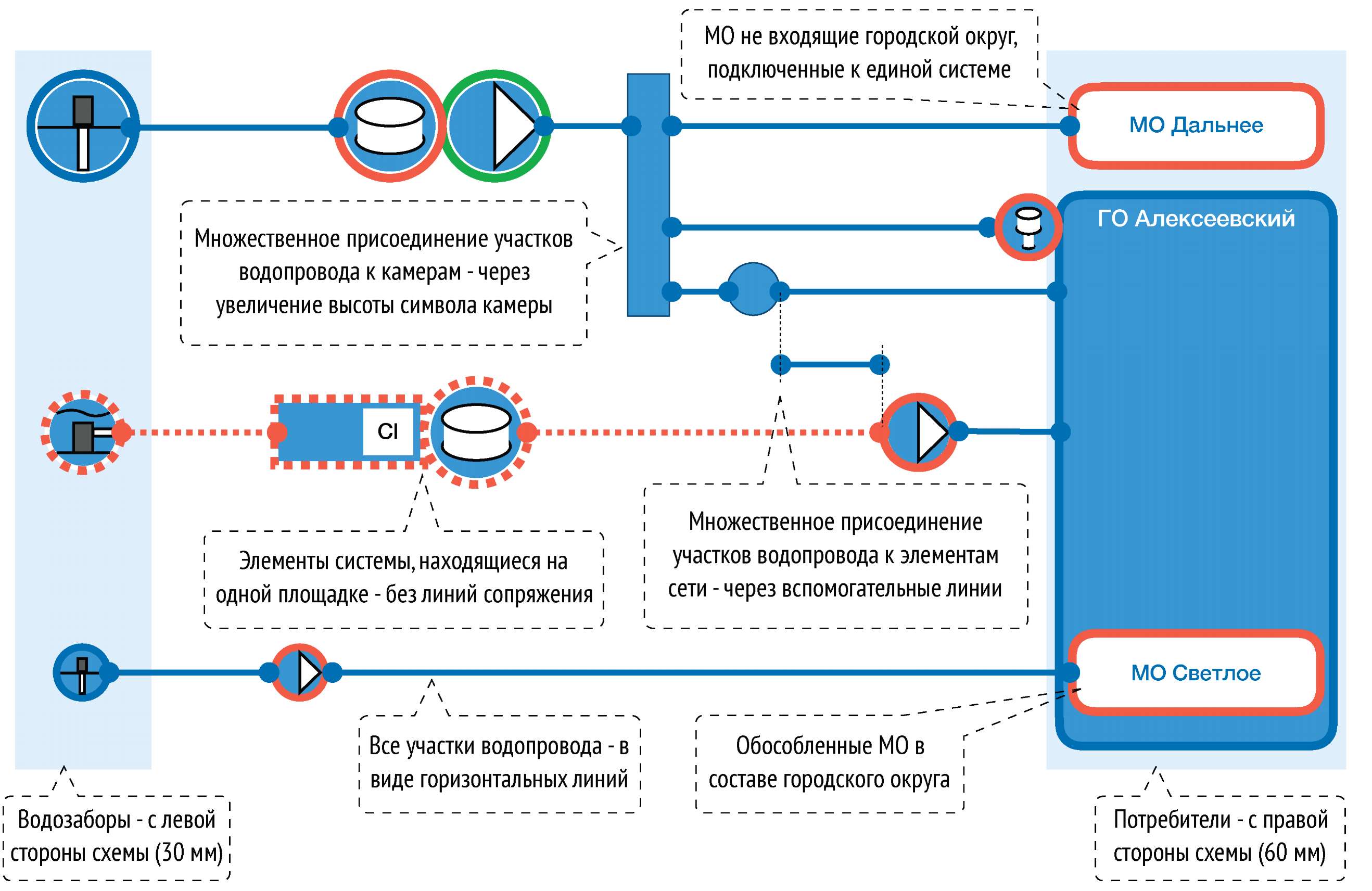 Приложение Б(Обязательное)Система водоснабжения с атрибутами элементов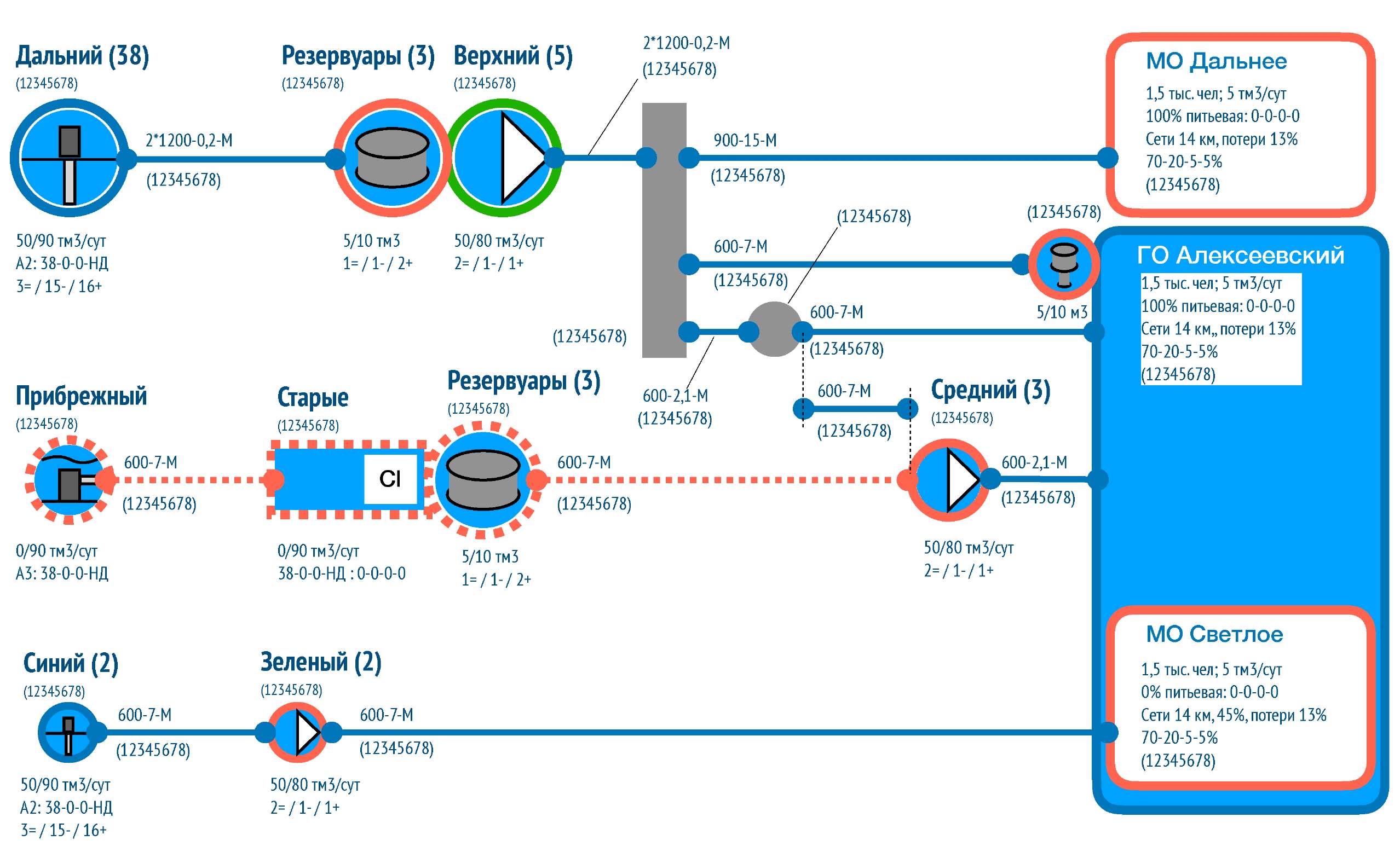 Приложение ВОбязательноеПример системы водоснабжения г. Дальнее Иркутской области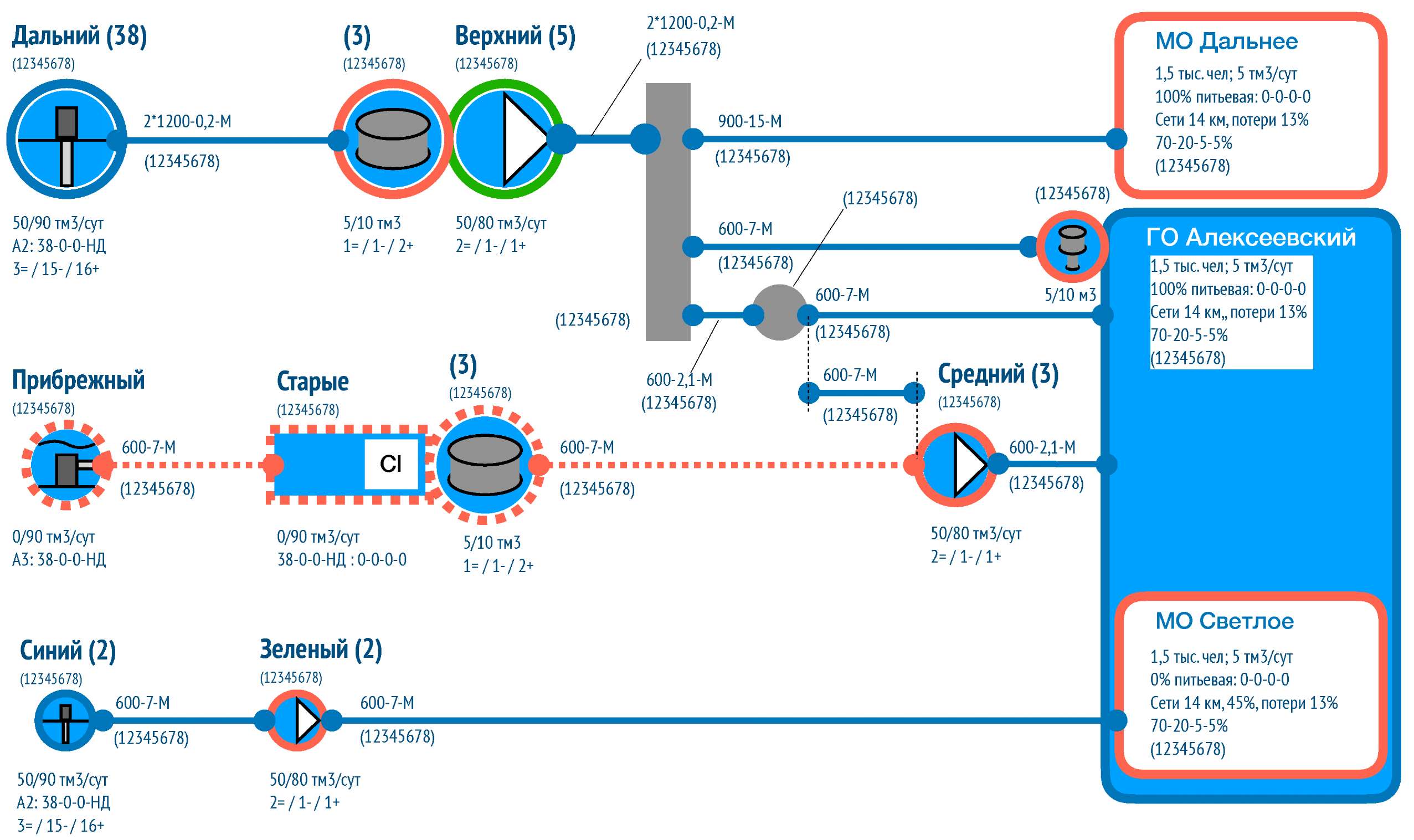 В 1. Дополнительная информация: Население: 10тыс.чел., обеспечено чистой водой 100%, Тариф: 10руб/куб.м. (среднее по региону 10руб/куб.м.), рост за год 3%по состоянию на 1.01.2019Баланс: подъем 100 тыс. куб.м., отпущено потребителям 80тыс.куб.м., потери 20тыс.куб.м. (20%), Бюджет: выставлены счета на 0,8  млн. руб., платежи0,75 руб., субсидии бюджета 1 млн. руб., инвестиции 0,1 млн. рубФинансовый результат: убыток0,5  млн. руб., задолженность по кредиторам и дебиторам 2,5-3,2=-1,3 млн. рубВ.2 Структура маркировки элементов системы водоснабжения может быть по необходимости дополнена, исходя из следующих обозначений:ХХ-ХХ-ХХ-ХХ-ХХХ-ХХХ-ХХХ…., где01 – система водоснабжения02 - система водоотведения__ - 01- зона водоснабжения/водоотведения, согласно схемы водоснабжения и водоотведения__-__    - 01- сооружения водозабора или выпуска от очистных сооружений канализации__-__-__        -01- сооружения водоподготовки или очистные сооружения канализации__-__-__-__         -001- насосные станции главные (районные)__-__-__-__-___          -001- насосные станции квартальные__-__-__-__-___-___               -001- насосные станции объектовые, домовые, пожарные и пр.При обозначении линейного объекта, относящегося к одному из вышеперечисленных, добавляется индекс «Т»Пример: 01-03-03Т (водовод (01) от водозабора 01 во второй зоне водоснабжения (02) от третьего водозабора (03)Принцип разбивки линейных объектов основывается на:- функциональном назначении (транзит, район, квартал)- постоянстве диаметра ±20%- направлении прокладки (отсутствие поворотов на 90гр)- отсутствия распределительных камер и колодцевПриложение Г(Обязательное)Наименование процессов водоподготовкиБИБЛИОГРАФИЯНациональный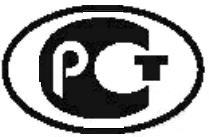 СтандартРоссийскойФЕДЕРАЦИИГОСТ Р(окончательная редакция)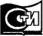 МоскваСтандартинформ20НАЦИОНАЛЬНЫЙ СТАНДАРТ РОССИЙСКОЙ ФЕДЕРАЦИИКачество воды Системы водоснабжения наружные. Требования к графическому отображению основных структурных элементов и технологических связей между нимиWater quality. Water supply systems. Requirements for graphical representation of the main structural elements and technological relationships between themТип элементаОбозначениеДополнительные сведенияВодозаборы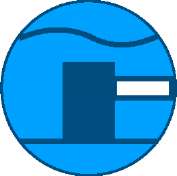 ПоверхностныйрусловыйВодозаборы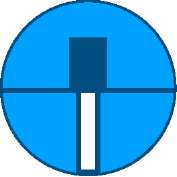 ПодземныйВодозаборы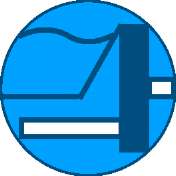 ПодрусловойВодозаборыПоверхностный береговойСтанция водоподготовки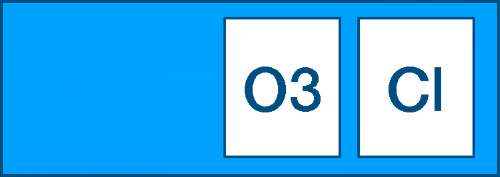 С указанием основных используемых технологий водоподготовки[Приложение Г]Насосные станции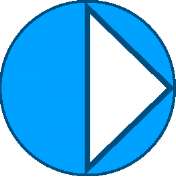 Камера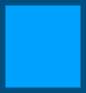 Резервуар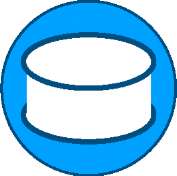 Водонапорная башня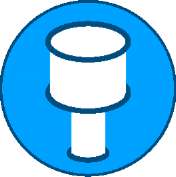 Колодец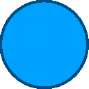 Водопроводы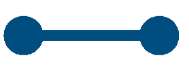 Потребители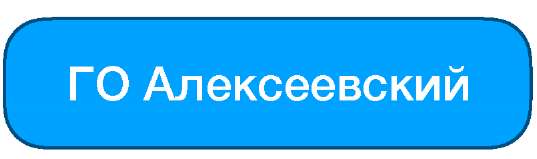 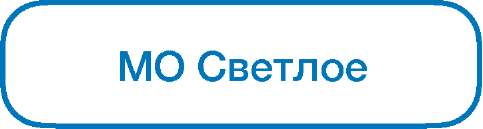 Вид элементаОписание и назначение в системе водоснабжения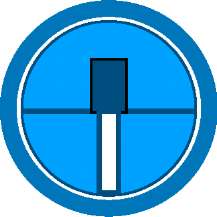 Эксплуатируемый, внешний периметр голубого цвета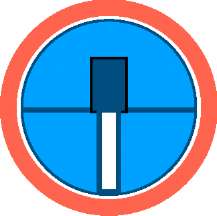 Эксплуатируемый, высокая степень аварийности, внешний периметр  - линия, шириной 2 мм красного цвета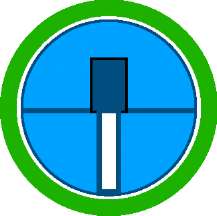 Эксплуатируемый, в стадии модернизации, внешний периметр – линия шириной 2 мм зеленого цвета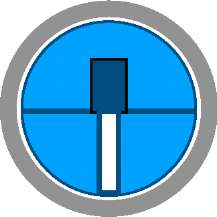 Эксплуатируемый, подлежит выводу из эксплуатации, внешний периметр – линия шириной 2 мм серого цвета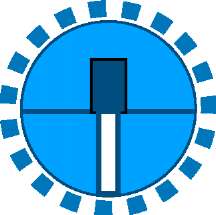 В резерве, внешний периметр - пунктирная линия шириной 2 мм голубого цвета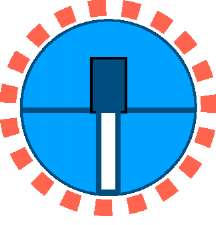 В резерве, высокая степень аварийности, внешний периметр -  пунктирная линия шириной 2 мм красного цвета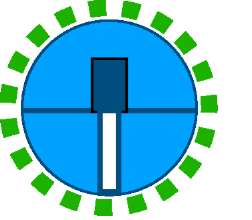 В стадии строительства или реконструкции, внешний периметр - пунктирная линия шириной 2 мм  зеленого цвета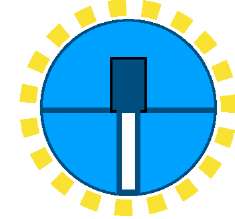 Проектируемый, внешний периметр -  пунктирная линия шириной 2 мм желтого цветаПримечание – применимо для: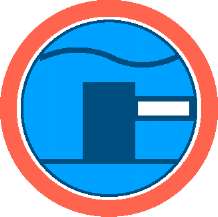 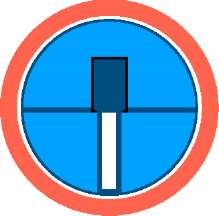 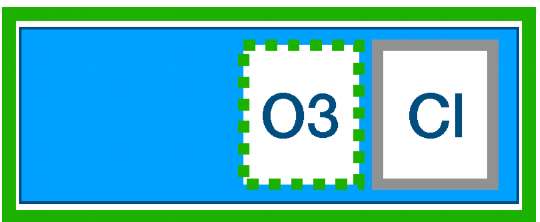 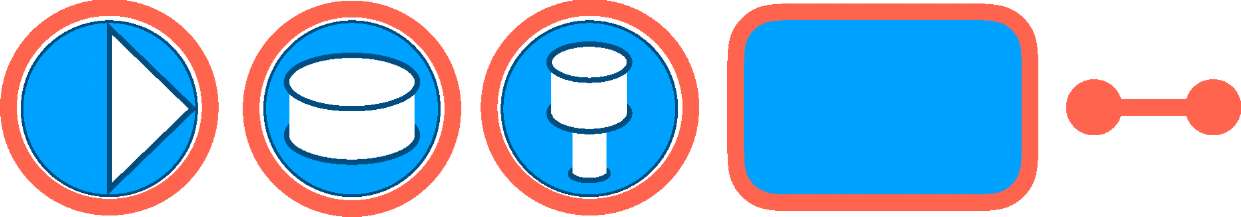 Примечание – применимо для:Масштабное изображение элементаОписаниеТребование к размеру изображения123Водозаборы, насосы, резервуарыВодозаборы, насосы, резервуарыВодозаборы, насосы, резервуарыЭлемент наибольшей мощности и более 40% от наибольшегодиаметр 20 ммЭлемент мощностью 10-40% от наибольшегодиаметр 15 ммЭлемент мощностью менее 10% от наибольшегодиаметр 10 ммСтанции водоподготовкиСтанции водоподготовкиСтанции водоподготовки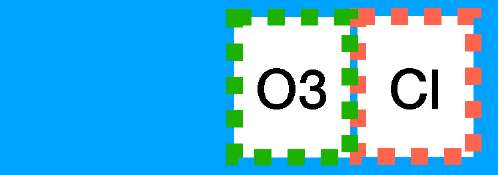 Код обозначение процессов [Приложение Г]По высоте следует за предыдущим элементом Длина по необходимости, но не менее удвоенной высотыКолодцы, башниКолодцы, башниКолодцы, башни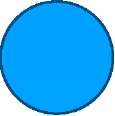 Стандартный размер диаметр 10 ммтрубопроводытрубопроводытрубопроводы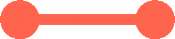 Толщина 2 мм.Длины всех водопроводов - по необходимости, но не менее 20 ммКамерыКамерыКамерыШирина – 10 мм, высота – по необходимостиЭлемент системыАтрибутПример записиДля всех элементовКод элемента в системе:(12345678)ВодозаборыНаименование водозабора с указанием числа скважин (для подземных)Дальний (38)Водозаборыпроизводительность50/90 тм3/сутВодозаборыКласс вод*, пробы**A2: 38-0-0-НД (НД - нет данных)ВодозаборыКоличество скважин в резерве, подлежащих выводу из эксплуатации и планируемых к строительству3= / 15- / 16+Станции водоподготовкиНаименование станции водоподготовкиСтарыеСтанции водоподготовки50/90 тм3/сутСтанции водоподготовкиПробы, несоответствие, %38-0-0-НД : 0-0-0-0 (НД - нет данных)Насосные станцииНаименование насосной станции с указанием числа насосовВерхний (5)Насосные станции50/90 м3Насосные станцииКоличество насосов в резерве, подлежащих выводу из эксплуатации и планируемых к строительству3= / 15- / 16+Резервуары и башниНаименование группы резервуаров (при наличии) с указанием числа резервуаровРезервуары (5)Резервуары и башни50/90 м3Резервуары и башниКоличество резервуаров в резерве, подлежащих выводу из эксплуатации и планируемых к строительству3= / 15- / 16+ВодопроводыКоличество труб, их диаметр (мм), длина (км) и материал2*1200-0,2-МВодопроводыНаименование муниципального образованияМО ДальнееПотребителиЧисленность жителей, потребление в сутки1,5 тыс. чел; 5 тм3/сутПотребителиДоля населения обеспеченного водой питьевого качества, пробы100% питьевая; 0-0-0-0ПотребителиПротяженность сетей, уровень потерьСети 14 км, потери 13%Потребители (жилой сектор, промышленность, бюджетные учреждения, иное), %70-20-5-5%Примечания: *класс вод определяется по данным [3]                      ** данные указываются по данным программы производственного контроля качества воды в следующей очередности: 1 – несоответствие по санитарно-химическим показателям %, 2 – несоответствие по микробиологическим показателям, %,  3 – несоответствие по паразитологическим показателям, %,  4 – несоответствие по радиологическим показателям, %Примечания: *класс вод определяется по данным [3]                      ** данные указываются по данным программы производственного контроля качества воды в следующей очередности: 1 – несоответствие по санитарно-химическим показателям %, 2 – несоответствие по микробиологическим показателям, %,  3 – несоответствие по паразитологическим показателям, %,  4 – несоответствие по радиологическим показателям, %Примечания: *класс вод определяется по данным [3]                      ** данные указываются по данным программы производственного контроля качества воды в следующей очередности: 1 – несоответствие по санитарно-химическим показателям %, 2 – несоответствие по микробиологическим показателям, %,  3 – несоответствие по паразитологическим показателям, %,  4 – несоответствие по радиологическим показателям, %№ПараметрПорядок расчетаНаселение тыс. чел.Обеспечение качественной питьевой водой %Баланс системы:  /  / тыс.куб.мПотери%Выставлено счетовмлн.рубпоступившие платежимлн.рубТариф для населенияуб/куб.мРост тарифа за последний год%субсидии бюджетамлн. рубинвестициимлн.рубФинансовый результат (прибыль/убыток)млн.рубЗадолженность кредиторскаяЗадолженность дебиторскаяНаименование процессаОбозначение  Обозначение  Вода поверхностных источниковВода поверхностных источниковВода поверхностных источниковI. Безреагентные методы обработки I. Безреагентные методы обработки I. Безреагентные методы обработки Удаление грубодисперсных примесей в центробежном поле ГЦ ГЦ Отстаивание в ковшах и открытых отстойниках, в том числе с тонкослойными модулями и слоем взвешенного осадка ОтОтФильтрование через сетчатые перегородки СтФСтФФильтрование через обсыпку фильтрующих оголовков ОбФОбФФильтрование через крупнозернистую среду в префильтрахКПФ КПФ Медленное фильтрование МФ МФ Скорое фильтрованиеСФСФМикрофильтрацияМкФМкФУльтрафильтрацияУУФУУФОбессоливание и умягчение обратным осмосом ОО ОО Биологическая  предочистка в русле водотоков или во входных биореакторах с использованием прикрепленной микрофлоры БПБ БПБ Аэрирование водыААФлотация без применения коагулянтов ФлБФлБОбработка воды УФ- облучением УФ-об УФ-об Электрохимическая обработка водыЭМЭМII. Реагентные методы обработкиII. Реагентные методы обработкиОбработка воды коагулянтами и флокулянтамиК(Ф)К(Ф)ПодщелачиваниеЩЩХлопьеобразование скоагулированных частиц в свободном или стесненном объеме ХлОХлООбработка хлором, хлорсодержащими средами (в т.ч. хлор-газ, гипохлорит натрия, диоксид хлора, комплексные дезинфектанты)    ХлХлОбработка воды озоном ОЗ ОЗ Обессоливание на ионообменных фильтрах ИО ИО Обессоливание реагентноеОсРОсРРеагентноеотстаивание,вт.ч. отстаивание с микропескомОтРОтРРеагентное осветление в слое взвешенного осадка с рециркуляцией ОВОР ОВОР Реагентное скорое фильтрование, включая контактные, динамические осветлители (гравий, песок, инертная плавающая загрузка) СкФРСкФРРеагентное умягчение, включая динамическое скоростное умягчение УмРУмРСнижение солесодержания электродиализом ЭД ЭД Сорбционная доочистка в стационарном слое адсорбента СрГУСрГУСорбция с вводом мелкогранульных или порошковых сорбентов в очищаемую воду СрПУСрПУСтабилизационная реагентная или фильтрационная обработка воды СтРСтРФлотация с применением реагентов ФлРФлРФторирование ФтФтВода подземных источниковВода подземных источниковВода подземных источниковУпрощенная аэрацияУАУААэрацияААДегазацияДДГлубокая аэрацияГАГАОбеззараживаниеОбзОбзФильтрованиеФФБиосорбцияБСБСВведение КМп04КМп04КМп04Биологическая денитрификацияБДНБДНИонный обменИОИОСорбция /фильтрация на модифицированной цеолитовой загрузкеС / ФМЗС / ФМЗПодкислениеПодкисл.Подкисл.Электрохимический методЭМЭМИонный обмен ИОИОРеагентное осаждениеРОРОХлорированиеXXФлотация с применением реагентовФлРФлРОзонированиеОзОзОзонирование в сочетании с УФОз+УФОз+УФКоагуляцияККФлокуляцияФФВвод порошкообразного угляПАУПАУОкислениеОкисл.Окисл.Фильтрование через загрузку с активированным оксидом алюминия /гранулированным углемАОА/ ГАУАОА/ ГАУБарботирование воздухаБВБВЭлектродиализЭДЭДФильтрование через модифицированную загрузкуФМЗФМЗВакуумная дегазацияВДВДПенная дегазацияпдпдОбратный осмосООООУльтрафильтрацияУУФУУФНанофильтрацияНФНФСтабилизационная обработка воды С С Реагентное умягчение, в т.ч. динамическое скоростное умягчениеУмРУмР[1]Федеральный закон "О водоснабжении и водоотведении" от 07.12.2011 N 416-ФЗ[Электронный ресурс]. URL: http://www.consultant.ru/document/cons_doc_LAW_122867/(дата обращения – 24 августа 2020 г.)[2]Паспорт Национального проекта «Экология»[Электронныйресурс]. URL:https://www.mnr.gov.ru/activity/directions/natsionalnyy_proekt_ekologiya/ (дата обращения – 24 августа 2020 г.)[3]Справочник перспективных технологий водоподготовки и очистки воды с использованием технологий, разработанных организациямиоборонно-промышленного комплекса и учетом оценкириска здоровью населения[Электронный ресурс]. URL: https://minstroyrf.gov.ru/docs/18725/(дата обращения – 24 августа 2020 г.)УДК  62:628:1,2                                                     ОКС13.060.01Ключевые слова: системы водоснабжения, качество воды, питьевая водаРуководитель разработки стандартаПредседатель ТК 343 «Качество воды»Г.А. СамбурскийОтветственный секретарь ТК 343 «Качество воды»О.В. Устинова